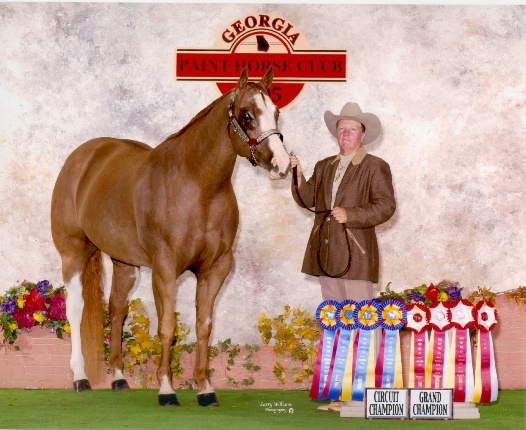 Mary Ellen James  Address 10505 60th St No
Pinellas Park, FL 33782  EducationLakewood High School, St. Petersburg, Florida
St. Petersburg College
Business degree
Owner Anvil Acres Stables since 1972
Boarding 50 head of show and family horses
Formerly training and showing customer horses
Now enjoying being an Amateur and showing my own horses
 Honors/AwardsAPHA High Point Honor Roll Open Gelding
APHA High Point Honor Roll Amateur Gelding
Numerous Honor Roll and Zone Year end placings
Reserve World Champion 2 yr old mare
Numerous Superiors in Halter and Western Pleasure
Numerous Futurity wins in Halter  APHA/Paint InvolvementAPHA National Director for the past 10 years
Member of the Professional Horseman Committee 
Member of the Florida Paint Horse Club  Other Horse InvolvementI use my facility to host 4-H events and meetings
Seminars for Purina to educate local horse owners My trainers offers lessons and summer camp programs  Membership and ServiceAPHA National Director for the past 10 years
Professional Horseman Committee (since inception)
Florida Paint Horse Club member
AQHA member  